NEXT MEETING:Wednesday, May 13, 20209:00am to 12:00pmVirtual Meeting via ZoomHealthcare Coalition of Northern Maine Meeting Agenda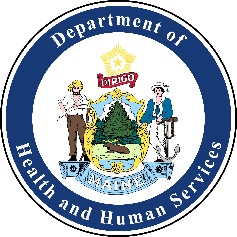 Wednesday, April 8, 2020 9:00 am - 10:30 am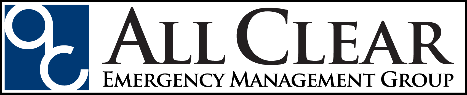 Healthcare Coalition of Northern Maine Meeting AgendaWednesday, April 8, 2020 9:00 am - 10:30 amHealthcare Coalition of Northern Maine Meeting AgendaWednesday, April 8, 2020 9:00 am - 10:30 amHealthcare Coalition of Northern Maine Meeting AgendaWednesday, April 8, 2020 9:00 am - 10:30 amHealthcare Coalition of Northern Maine Meeting AgendaWednesday, April 8, 2020 9:00 am - 10:30 amLocationVirtual Meeting LocationVirtual Meeting Attend Virtuallyhttps://zoom.us/meeting/register/tJQocOigqjoq8EUIz9Wh0Q4yUvLOSAmmpgPhone: 646-558-8656Meeting ID: 905-718-410Attend Virtuallyhttps://zoom.us/meeting/register/tJQocOigqjoq8EUIz9Wh0Q4yUvLOSAmmpgPhone: 646-558-8656Meeting ID: 905-718-410Attend Virtuallyhttps://zoom.us/meeting/register/tJQocOigqjoq8EUIz9Wh0Q4yUvLOSAmmpgPhone: 646-558-8656Meeting ID: 905-718-410Time:Activity:Action:Attachment: (Yes/No)Person Responsible:9:00amCall to OrderDeclarationNoMegan Melville9:00amWelcomeIntroductionsNoMegan Melville9:00am-9:15amRound Table: Lessons learned from recent exercises or incidentsSurvey lessons learnedUpcoming trainings or exercisesDiscussionNoAll9:15amAgendaAmendYesMegan Melville9:15amApproval of March Meeting MinutesVoteNoMegan Melville9:15am-10:15amNIMS WorkshopPresentationNoMike Hatch10:15am-10:30amCoalition News:Focus GroupsUpdateNoMike Hatch 10:15am-10:30amMeet and GreetInformationalNoMegan Melville10:15am-10:30amCOVID-19DiscussionNoAll10:15am-10:30amTraining, Conferences, Webinars, and Exercise OpportunitiesInformationalNoAll10:15am-10:30amUseful LinksInformationalNoAll10:30amMeeting Evaluation and AdjournAdjournYesAll